Lampiran 10LEMBAR SOAL PRETESTMata Pelajaran	: Ilmu Pengetahuan Alam	Kelas/Semester	: V/IISekolah		: SDN Gunung Sari I Kota MakassarMateri			: Perubahan Sifat BendaNama		:Kelas		:Pilihlah jawaban yang paling tepat dengan memberi tanda (X) pada salah satu jawaban yang tersedia!Perubahan wujud benda dari padat menjadi cair disebut....a.  mencair 		b.  membeku c.  menguap 		d.  menyublim Pembuatan garam dilakukan dengan cara....a.  pemanasan 			b.  pembakaranc.  pengeringan			d.  penguapan Jika kamu menyimpan air di dalam freezer lemari es maka .... a.  wujud air tetap 	b.  air membeku menjadi es c.  air menguap 		d.  warna air berubah Peristiwa berikut yang merupakan proses pembusukan yaitu ....a.  kertas berubah menjadi abu b.  gula yang melarut dalam air c.  warna besi berubah menjadi coklat d.  warna buah jeruk berubah menjadi coklat Berikut ini merupakan contoh peristiwa perubahan wujud benda yang tidak dapat kembali, kecuali....a.  beras yang dimasak 		b.  mangga masak c.  kertas yang dibakar 		d.  pemanasan lilin Kayu yang dibakar akan berubah menjadi ....a.  arang	 	b.  abu c.  keras 		d.  lembek Perubahan yang terjadi pada suatu benda dapat terjadi secara ....a.  tetap dan sementara 		b.  Berubah-ubah c.  stabil dan tetap 		d.  Kimia dan biologis Salah satu ciri buah yang mengalami pembusukan yaitu ....a.  tampak segar 			b.  berbau harum c.  menjadi lunak 			d.  makin keras Perhatikan diagram berikut .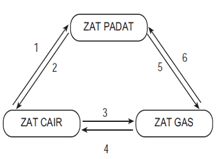 Proses membeku ditunjukkan oleh nomor . . . .
a. 1
b. 2
c. 3
d. 4Benda-benda berikut ini yang dapat larut dalam air....Kerikil dan sabunSabun dan gulaGula dan pasirPasir dan garamPerhatikan tabel dibawah ini!Kelompok benda mana yang dapat larut dalam air...1 – 4 – 5 2 – 4 – 5 4 – 5 – 6 1 – 2 – 3 Contoh hasil perubahan wujud yang tidak dapat kembali adalah...Air manis karena gulaNasiEs batuUap airPerhatikan gambar berikut!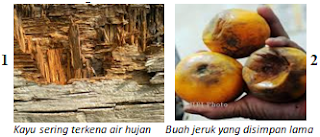 Faktor yang menyebabkan terjadinya perubahan benda yang ditunjukkan oleh gambar nomor 1 dan 2 adalah ....gambar 1 disebabkan oleh bakteri yang berkembang biak pada kayu, sedangkan gambar 2 disebabkan oleh tumbuhnya jamur.gambar 1 disebabkan oleh air yang bereaksi dengan oksigen, sedangkan gambar 2 disebabkan oleh tumbuhnya jamur.gambar 1 disebabkan oleh air yang meresap ke dalam kayu, sedangkan gambar 2 disebabkan oleh air yang bereaksi dengan oksigen.gambar 1 disebabkan oleh air yang meresap ke dalam kayu, sedangkan gambar 2 disebabkan oleh bakteri yang berkembang biakzat yang larut di dalam air adalah....gula pasir minyak kelapaminyak tanahpasirPerubahan sifat-sifat benda: 1.bentuk 2.warna 3.kelenturan 4.bau Pembakaran dapat menyebabkan benda mengalami perubahan ....a.1 dan 3 		b.2 dan 4 c.1, 2, dan 3 	d.1, 2, 3, dan 4 Perhatikan gambar berikut .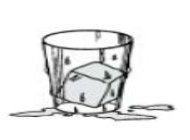 Dinding gelas basah karena . . .Air meresap malui pori –poriEs mencair sehingga tumpahEs menguap dan menempel pada gelasUap air di sekitar gelas mengembunMentega yang dipanaskan akan berubah menjadi cair. Perubahan wujud tersebut disebut . . . .
a. Membeku
b. Menguap
c. Mencair
d. MenyublimBenda yang tidak dapat kita lihat tetapi dapat kita rasakan adalah . . . .
a. Benda padat
b. Benda keras
c. Benda cair
d. Benda gasSalah satu sifat benda cair adalah . . . .
a. Bentuknya berubah ubah
b. Bentuknya tetap
c. Ukurannya tetap
d. Dapat melarutkan zatPercobaan pada gambar berikut membuktikan . . . .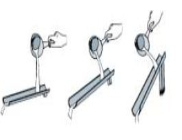 
a. Air menjadi tempat wadahnya
b. Air mempnyai berat
c. Permukaan air selalu datar
d. Air mengalir dari tempat tinggi ke tempat rendahRUBRIK PENILAIAN PRETESTKeterangan :Nilai =  x 100Lampiran 11LEMBAR SOAL POSTESTMata Pelajaran	: Ilmu Pengetahuan Alam	Kelas/Semester	: V/IISekolah		: SDN Gunung Sari I Kota MakassarMateri			: Perubahan Sifat BendaNama		:Kelas		:Pilihlah jawaban yang paling tepat dengan memberi tanda (X) pada salah satu jawaban yang tersedia!Jika kamu menyimpan air di dalam freezer lemari es maka .... a.  warna air berubah	b.  wujud air tetapc.  air menguap 		d.  air membeku menjadi esPeristiwa berikut yang merupakan proses pembusukan yaitu ....a.  kertas berubah menjadi abu b.  warna buah jeruk berubah menjadi coklatc.  warna besi berubah menjadi coklat d.  gula yang melarut dalam airPerubahan yang terjadi pada suatu benda dapat terjadi secara ....a.  Berubah-ubah			b.  tetap dan sementara 	c.  stabil dan tetap 		d.  Kimia dan biologis Salah satu ciri buah yang mengalami pembusukan yaitu ....a.  tampak segar 			b.  berbau harum c.  makin keras			d.  menjadi lunak 	Perubahan wujud benda dari padat menjadi cair disebut....a.  menyublim 		b.  membeku c.  menguap 		d.  mencairPembuatan garam dilakukan dengan cara....a.  penguapan 			b.  pembakaranc.  pengeringan			d.  PemanasanBerikut ini merupakan contoh peristiwa perubahan wujud benda yang tidak dapat kembali, kecuali....a.  beras yang dimasak 		b.  mangga masak c.  pemanasan lilin		d.  kertas yang dibakarPerhatikan tabel dibawah ini!Kelompok benda mana yang dapat larut dalam air...4 – 5 – 62 – 4 – 5 1 – 4 – 5 1 – 2 – 3  Kayu yang dibakar akan berubah menjadi ....a.  abu	 	b.  arangc.  keras 		d.  lembek Perhatikan gambar berikut .Dinding gelas basah karena . . .Air meresap malui pori –poriEs mencair sehingga tumpahEs menguap dan menempel pada gelasUap air di sekitar gelas mengembunBenda-benda berikut ini yang dapat larut dalam air....Kerikil dan sabunGula dan pasir Sabun dan gulaPasir dan garamzat yang larut di dalam air adalah....pasir minyak kelapaminyak tanahgula pasir Percobaan pada gambar berikut membuktikan . . . .
a. Air mengalir dari tempat tinggi ke tempat rendah
b. Air mempnyai berat
c. Permukaan air selalu datar
d. Air menjadi tempat wadahnyaBenda yang tidak dapat kita lihat tetapi dapat kita rasakan adalah . . . .
a. Benda padat
b. Benda gas
c. Benda cair
d. Benda kerasSalah satu sifat benda cair adalah . . . .
a. Ukurannya tetap
b. Bentuknya tetap
c. Bentuknya berubah ubah
d. Dapat melarutkan zatPerhatikan gambar berikut!Faktor yang menyebabkan terjadinya perubahan benda yang ditunjukkan oleh gambar nomor 1 dan 2 adalah ....gambar 1 disebabkan oleh bakteri yang berkembang biak pada kayu, sedangkan gambar 2 disebabkan oleh tumbuhnya jamur.gambar 1 disebabkan oleh air yang bereaksi dengan oksigen, sedangkan gambar 2 disebabkan oleh tumbuhnya jamur.gambar 1 disebabkan oleh air yang meresap ke dalam kayu, sedangkan gambar 2 disebabkan oleh air yang bereaksi dengan oksigen.gambar 1 disebabkan oleh air yang meresap ke dalam kayu, sedangkan gambar 2 disebabkan oleh bakteri yang berkembang biakPerubahan sifat-sifat benda: 1.bentuk 2.warna 3.kelenturan 4.bau Pembakaran dapat menyebabkan benda mengalami perubahan ....a.1 dan 3 		b. 1, 2, 3, dan 4c.1, 2, dan 3 	d. 2 dan 4Perhatikan diagram berikut .Proses membeku ditunjukkan oleh nomor . . . .
a. 4
b. 3
c. 2
d. 1Contoh hasil perubahan wujud yang tidak dapat kembali adalah...NasiAir manis karena gulaEs batuUap airMentega yang dipanaskan akan berubah menjadi cair. Perubahan wujud tersebut disebut . . . .
a. Membeku
b. Menguap
c. Menyublim
d. Mencair RUBRIK PENILAIAN POSTTESTKeterangan :Nilai =  x 100NoNama benda123456GaramPasir KopiVetsinGulaMinyak KUNCI JAWABANKUNCI JAWABANKUNCI JAWABANKUNCI JAWABAN1A11A2D12B3B13D4D14A5D15D6A16D7A17C8C18D9A19A10B20DKriteria PenilaianBobotJika jawaban benar1Jika jawaban salah0NoNama benda123456GaramPasir KopiVetsinGulaMinyak KUNCI JAWABANKUNCI JAWABANKUNCI JAWABANKUNCI JAWABAN1D11C2B12D3B13A4D14B5D15C6A16D7C17B8C18D9B19A10D20DKriteria PenilaianBobotJika jawaban benar1Jika jawaban salah0